Den Rasen in Form bringenDie neuen GARDENA TrimmerGARDENA hat für jede Anforderung und für alle Bedürfnisse den passenden Rasentrimmer – für kleine bis große Gärten, für die Feinarbeit an Rasenkanten bis hin zum Trimmen verwilderter Grünflächen.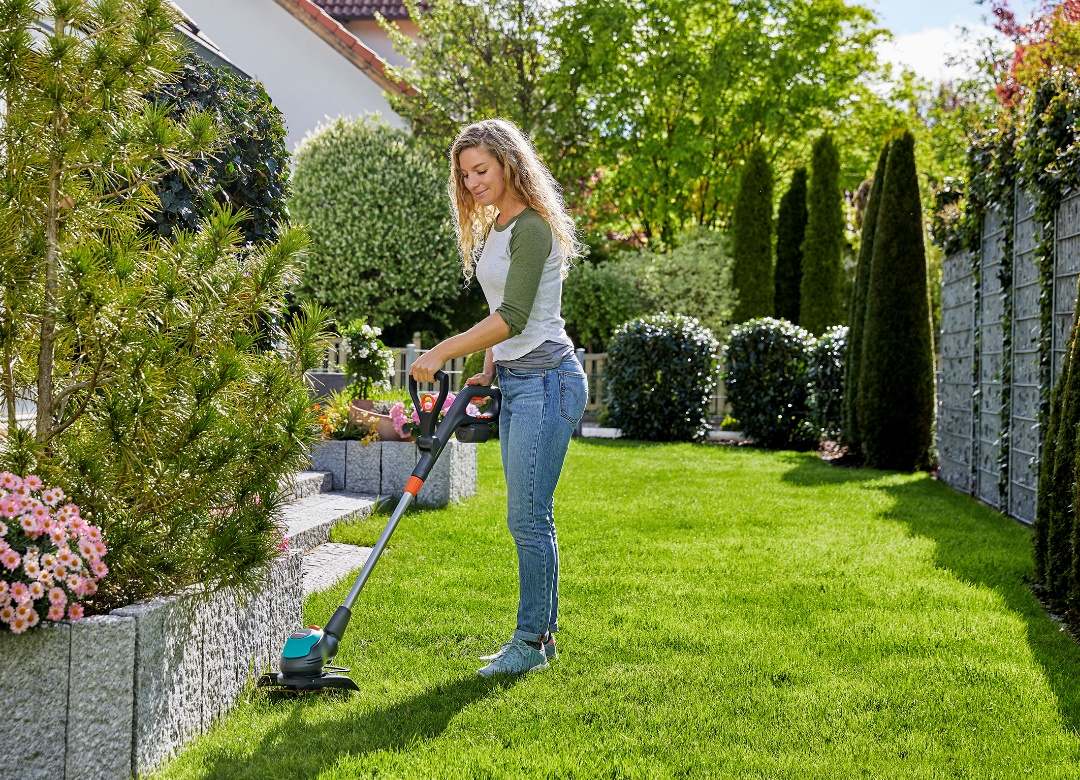 Die neuen GARDENA Rasentrimmer warten mit komfortablen Funktionen für eine einfache Bedienung auf: mit Pflanzenschutzbügel, Stielneigungsverstellung oder schwenkbarem Trimmerkopf.Wer sich eine perfekte Rasenkante wünscht oder im Garten schwer zugängliche Stellen hat, der kommt um einen Trimmer nicht herum. Rasentrimmer sind eine perfekte Ergänzung zum Rasenmäher, denn Trimmer behaupten sich selbst im rauen Gelände. Das neue GARDENA Elektro- und Akku-Trimmersortiment steht für hervorragende Schnittleistung und komfortable Funktionen bei geringem Gewicht und einfacher Bedienung.Die GARDENA Akku-Rasentrimmer-Linie bietet gut ausbalancierte Trimmer mit hoher Schnittleistung. Die neuen, besonders leichten und flexiblen Akku-Geräte EasyCut Li-18/23 und ComfortCut Li-18-23 sorgen für entspanntes Arbeiten. Perfekte Schneidergebnisse erzielen die neuen Akku-Rasentrimmer mit dem RotorCut Schneidsystem – betrieben mit einem 18 V/2,6 Ah System Akku. Langlebige Kunststoff-Messer sorgen für einen besonders präzisen Schnitt und effizientes Arbeiten. Die Messer sind leicht auswechselbar – und Ersatzmesser sind im Griff platziert. Der Teleskopstiel erlaubt eine individuelle Anpassung an die Körpergröße, der verstellbare Frontgriff ermöglicht jedem Hobbygärtner die jeweils richtige Arbeitsposition. Der Pflanzenschutzbügel schützt angrenzende Pflanzen oder hält Abstand zu Mauern und Steinen. Durch die Neigungsverstellung des Stiels ist ein leichtes, ergonomisches Arbeiten unter Hindernissen, wie unter einer Gartenbank oder dem Trampolin, möglich. Der 90 Grad schwenkbare Trimmerkopf kann in senkrechter Position auch überhängende Rasenkanten schneiden.Seine Trimmer-Linie hat GARDENA durch drei neue leistungsstarke und leichte Turbotrimmer ergänzt: den EasyCut 450/25, den ComfortCut 550/28 und den PowerCut 650/28. Diese drei kabelgebundenen Turbotrimmer bieten die gleichen komfortablen Verstellmöglichkeiten wie die Akku-Trimmer. Der Schnittkreis reicht, je nach Trimmer, von 25 bis 28 Zentimeter, die Motorleistung von 450 bis 650 Watt.	■Über GARDENASeit über 50 Jahren bietet GARDENA alles, was leidenschaftliche Gärtner benötigen. Das breit gefächerte Sortiment umfasst innovative Lösungen und Systeme für Bewässerung, Rasenpflege, Baum- und Strauchpflege sowie die Bodenbearbeitung. Heute ist GARDENA ein in Europa führender Anbieter von hochwertigen Gartengeräten und in mehr als 80 Ländern weltweit vertreten. GARDENA ist eine Marke der Husqvarna Group. Weitere Informationen unter gardena.com.